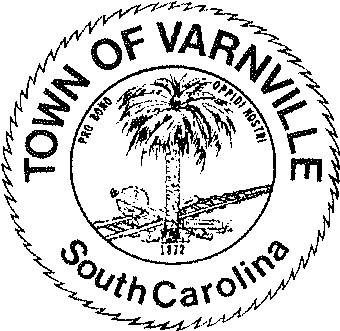 NATHANIEL "Nat" A. SHAFFER 	                      COUNCIL: Mayor 	                 Ronald Williams  	 	                      Linda Cooler 	 HENRY A. CAMPBELL 	 Joseph Williams 	Mayor Pro-Tem 	 Faye H Gooding 	 	 Nicholas Ginn  	 	www.varnvillesc.org 	                                                  Varnville Town Council Meeting Agenda Tuesday, February 13, 2024, 7:00 PM Town Hall - 95 East Palmetto Avenue Call to Order Invocation Pledge of Allegiance Freedom of Information Act (FOIA) Compliance Consent Agenda Items Approval of agenda Approval of minutes 01/23/2024 Reports of Department Heads, Committees, and guest on the agenda Administration, Police, Fire, LRWS Commissioner                (Announcements that do not require council action will be made here, discussion is limited)  Public Hearing Ordinance #2024-02 Commercial trash collection dumpsters, bins and similar facility’s buffer and site standards. (Hearing is postponed to March 12, 2024 Old Business  Second Reading, Ordinance #2024-01 Amending the business license ordinance of the Town of Varnville to update the class schedule as required by act 176 of 2020  Second Reading, Ordinance #2024-02 Commercial trash collection dumpsters, bins and similar facility’s buffer and site standards Executive Session  Section 30-4-70 (a) (1) Discussion of employment, appointment, compensation, promotion, demotion, discipline, or release of an employee, a student, or a person regulated by a public body or the appointment of a person to a public body in the Police, Fire and / or Administration departments. (5) Discussion of matters relating to the proposed location, expansion, or the provision of services encouraging location or expansion of industries or other businesses in the area served by the public body New Business Executive session matters will be acted upon here if warranted or required. Appointment of Fire Chief Discussion and / or appointment(s) to the planning commission Creation of a Non-Profit(s) and / or partnership with Community Foundation of the Lowcountry Ordinance #2024-04 Updated Fee agreement / schedule with SAFEbuilt (Building Dept Services) Ordinance #2024-03 Rules regulation and certain prohibitions for door-to-door sales (Peddlers)  7.8. Discussion of Branding and topics related to the Branding of the Town of Varnville  Adjournment 95 PALMETTO AVENUE EAST  •  P.O. BOX 308  •  VARNVILLE, S.C. 29944-4726 803.943.2979  •  Fax: 803.943.4263 